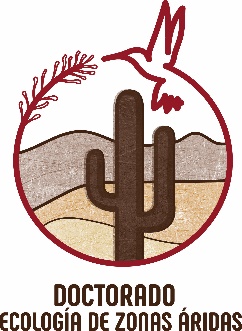 POSTULACIÓN AL PROGRAMA DE DOCTORADOAño Académico 2019Carta de ReferenciaInformación del PostulanteNombre:Correo electrónico:Antecedentes Personales (Recomendador/a)Nombre:RUN o pasaporte:Nacionalidad:Grado académico:Institución:Función que desempeña (cargo):Dirección:Ciudad:Teléfono:Correo electrónico:Por favor, responda a las siguientes preguntas de tal manera que se pueda evaluar al postulante apropiadamente. Tome en cuenta el número máximo de palabras en cada pregunta.1. ¿Cuál es su campo de especialización académica/laboral y qué relación tiene con el campo de desarrollo del/de la postulante? (máximo de 350 palabras)2. ¿Desde cuándo conoce al/a la postulante y cuál ha sido su relación desde entonces a la actualidad? (máximo de 350 palabras)3. ¿Cómo se compara el/la postulante dentro de su grupo de pares en relación a sus capacidades? (máximo de 350 palabras)4. Describa las principales fortalezas y debilidades del/de la postulante. (máximo de 350 palabras)5. Fundamente sobre el potencial e idoneidad del/de la candidato/a para proseguir investigación o estudios de postgrado en la disciplina escogida. (máximo de 350 palabras)6. Argumente acerca del potencial de liderazgo del/de la postulante y su compromiso con mejorar la vida de otros. (máximo de 350 palabras)7. Exponga cuál será, a su juicio, la contribución del/de la postulante al desarrollo del país una vez completados sus estudios de postgrado. (máximo de 350 palabras)Autorizo al postulante a tener acceso a esta carta y su contenido (SI o NO).Autorizo a terceros (No incluye al Comité de Evaluación) a tener acceso a esta carta y su contenido (SI o NO).